OSNOVNA ŠOLA HORJULŠolska ulica 44, 1354 Horjul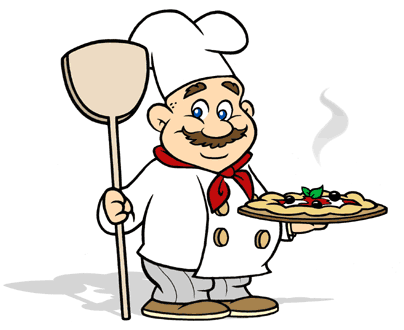 JEDILNIK29. januar–2. februar 2024PonedeljekZajtrkPolnozrnat kruh(1), jogurt(7)PonedeljekMalicaOvseni kruh(1), medeni namaz(7), bio jabolko, čajPonedeljekKosiloKorenčkova juha z ovsenimi kosmiči(1), dušen riž, mesno-zelenjavni ragu(1,7,10), zeljna solataPonedeljekPopoldanska malicaBuhtelj z marmelado(1,7), mleko(7)TorekZajtrkČrni kruh(1), pašteta, kumarice, čajTorekMalicaŽitne čokoladne kroglice(1,6,7), navadni LCA jogurt(7)TorekKosiloPiščančji zrezek v smetanovi omaki(7), polnozrnati kuskus(1), rdeča pesa, rezine citrusovTorekPopoldanska malicaJabolko, polnozrnati krekerji(1)SredaZajtrkKoruzni kosmiči, mleko(7)SredaMalicaSirova štručka(1,7), bela kava(7) SredaKosiloBoranja(1), svaljki s skuto(1,3,7,12), okisana zelenjavna priloga, korenčkov mafin(1,3,7), limonada SredaPopoldanska malicaSkutka(7), črni kruh(1)ČetrtekZajtrkBio zvezdica s posipom (1), mleko(7), suho sadjeČetrtekMalicaBio črni kruh(1), kuhan pršut, paprikaŠS, čajČetrtekKosiloGoveja juha z zlatimi kroglicami(1), hrenovka, špinača(7), pire krompir(7), sadjeČetrtekPopoldanska malicaBio rožičeva potička(1), 100% sokPetekZajtrkKruh z ovsenimi kosmiči(1), cimetov namaz(7), čaj, mandarinaPetekMalicaBio sadni kefir(7), pirina bombeta(1)PetekKosiloKrompirjev golaž(1), kruh(1), jabolčni zavitek(1,3,7), vodaPetekPopoldanska malicaRižev vafelj, bananaOPOZORILO     V zgornjih jedeh so lahko prisotni vsi naslednji alergeni: 1. Žita, ki vsebujejo gluten, zlasti pšenica, rž, ječmen, oves, pira, kamut ali njihove križane vrste in proizvodi iz njih. 2. Raki in proizvodi iz njih,  3. jajca in proizvodi iz njih, 4. ribe in proizvodi iz njih, 5. arašidi (kikiriki) in proizvodi iz njih, 6. zrnje soje in proizvodi iz njega, 7. mleko in mlečni izdelki, ki vsebujejo laktozo, 8. oreščki: mandlji, lešniki, orehi, indijski oreščki, ameriški orehi, brazilski oreščki, pistacija, makadamija ali orehi Queensland ter proizvodi iz njih, 9. listna zelena in proizvodi iz nje, 10. gorčično seme in proizvodi iz njega, 11. sezamovo seme in proizvodi iz njega, 12. žveplov dioksid in sulfidi, 13. volčji bob in proizvodi iz njega, 14. mehkužci in proizvodi iz njih.  V primeru, da dobavitelj ne dostavi naročenih artiklov, si kuhinja pridržuje pravico do spremembe jedilnika. Voda in topel čaj sta ves čas na voljo.                                                                             DOBER TEK!Legenda: BIO - ekološko živilo; domače - živilo lokalnega pridelovalca, šs: šolska shema sadja in zelenjaveOPOZORILO     V zgornjih jedeh so lahko prisotni vsi naslednji alergeni: 1. Žita, ki vsebujejo gluten, zlasti pšenica, rž, ječmen, oves, pira, kamut ali njihove križane vrste in proizvodi iz njih. 2. Raki in proizvodi iz njih,  3. jajca in proizvodi iz njih, 4. ribe in proizvodi iz njih, 5. arašidi (kikiriki) in proizvodi iz njih, 6. zrnje soje in proizvodi iz njega, 7. mleko in mlečni izdelki, ki vsebujejo laktozo, 8. oreščki: mandlji, lešniki, orehi, indijski oreščki, ameriški orehi, brazilski oreščki, pistacija, makadamija ali orehi Queensland ter proizvodi iz njih, 9. listna zelena in proizvodi iz nje, 10. gorčično seme in proizvodi iz njega, 11. sezamovo seme in proizvodi iz njega, 12. žveplov dioksid in sulfidi, 13. volčji bob in proizvodi iz njega, 14. mehkužci in proizvodi iz njih.  V primeru, da dobavitelj ne dostavi naročenih artiklov, si kuhinja pridržuje pravico do spremembe jedilnika. Voda in topel čaj sta ves čas na voljo.                                                                             DOBER TEK!Legenda: BIO - ekološko živilo; domače - živilo lokalnega pridelovalca, šs: šolska shema sadja in zelenjaveOPOZORILO     V zgornjih jedeh so lahko prisotni vsi naslednji alergeni: 1. Žita, ki vsebujejo gluten, zlasti pšenica, rž, ječmen, oves, pira, kamut ali njihove križane vrste in proizvodi iz njih. 2. Raki in proizvodi iz njih,  3. jajca in proizvodi iz njih, 4. ribe in proizvodi iz njih, 5. arašidi (kikiriki) in proizvodi iz njih, 6. zrnje soje in proizvodi iz njega, 7. mleko in mlečni izdelki, ki vsebujejo laktozo, 8. oreščki: mandlji, lešniki, orehi, indijski oreščki, ameriški orehi, brazilski oreščki, pistacija, makadamija ali orehi Queensland ter proizvodi iz njih, 9. listna zelena in proizvodi iz nje, 10. gorčično seme in proizvodi iz njega, 11. sezamovo seme in proizvodi iz njega, 12. žveplov dioksid in sulfidi, 13. volčji bob in proizvodi iz njega, 14. mehkužci in proizvodi iz njih.  V primeru, da dobavitelj ne dostavi naročenih artiklov, si kuhinja pridržuje pravico do spremembe jedilnika. Voda in topel čaj sta ves čas na voljo.                                                                             DOBER TEK!Legenda: BIO - ekološko živilo; domače - živilo lokalnega pridelovalca, šs: šolska shema sadja in zelenjave